№    п/пНаименование продукцииНаименование продукцииЕд. изм.Цена за единицуГрафическое изображениеКраткое описаниеКраткое описаниеНаплавляемые рулонные материалыНаплавляемые рулонные материалыНаплавляемые рулонные материалыНаплавляемые рулонные материалыНаплавляемые рулонные материалыНаплавляемые рулонные материалыНаплавляемые рулонные материалыНаплавляемые рулонные материалы1Линокром XКП 4.6 (10м.п\23) сланец серыйЛинокром XКП 4.6 (10м.п\23) сланец серыйшт.900,50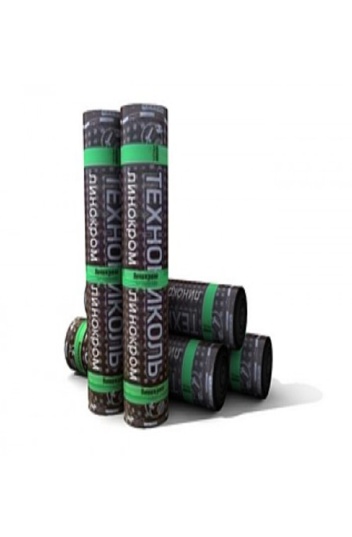    Линокром — представляет собой гидроизоляционное полотно, состоящее из прочной негниющей основы, на которую с двух сторон наносится битумное вяжущее. Имеет многолетний опыт применения и является удачным решением для малобюджетных проектов.     Линокром К применяется для устройства верхнего слоя кровельного ковра. Крупнозернистая посыпка с лицевой стороны защищает материал от воздействия солнечных лучей.          Лнокром П применяется в качестве пароизоляции при устройстве кровельного ковра (нижний слой системы). В качестве защитного слоя материала может использоваться мелкозернистая посыпка или полимерная пленка.   Линокром — представляет собой гидроизоляционное полотно, состоящее из прочной негниющей основы, на которую с двух сторон наносится битумное вяжущее. Имеет многолетний опыт применения и является удачным решением для малобюджетных проектов.     Линокром К применяется для устройства верхнего слоя кровельного ковра. Крупнозернистая посыпка с лицевой стороны защищает материал от воздействия солнечных лучей.          Лнокром П применяется в качестве пароизоляции при устройстве кровельного ковра (нижний слой системы). В качестве защитного слоя материала может использоваться мелкозернистая посыпка или полимерная пленка.2Линокром РЕМ 5.0 (10м.п\23) сланец серыйЛинокром РЕМ 5.0 (10м.п\23) сланец серыйшт.1152,38   Линокром — представляет собой гидроизоляционное полотно, состоящее из прочной негниющей основы, на которую с двух сторон наносится битумное вяжущее. Имеет многолетний опыт применения и является удачным решением для малобюджетных проектов.     Линокром К применяется для устройства верхнего слоя кровельного ковра. Крупнозернистая посыпка с лицевой стороны защищает материал от воздействия солнечных лучей.          Лнокром П применяется в качестве пароизоляции при устройстве кровельного ковра (нижний слой системы). В качестве защитного слоя материала может использоваться мелкозернистая посыпка или полимерная пленка.   Линокром — представляет собой гидроизоляционное полотно, состоящее из прочной негниющей основы, на которую с двух сторон наносится битумное вяжущее. Имеет многолетний опыт применения и является удачным решением для малобюджетных проектов.     Линокром К применяется для устройства верхнего слоя кровельного ковра. Крупнозернистая посыпка с лицевой стороны защищает материал от воздействия солнечных лучей.          Лнокром П применяется в качестве пароизоляции при устройстве кровельного ковра (нижний слой системы). В качестве защитного слоя материала может использоваться мелкозернистая посыпка или полимерная пленка.3Линокром ТКП 4.6 (10м.п\23) сланец серыйЛинокром ТКП 4.6 (10м.п\23) сланец серыйшт.1070,41   Линокром — представляет собой гидроизоляционное полотно, состоящее из прочной негниющей основы, на которую с двух сторон наносится битумное вяжущее. Имеет многолетний опыт применения и является удачным решением для малобюджетных проектов.     Линокром К применяется для устройства верхнего слоя кровельного ковра. Крупнозернистая посыпка с лицевой стороны защищает материал от воздействия солнечных лучей.          Лнокром П применяется в качестве пароизоляции при устройстве кровельного ковра (нижний слой системы). В качестве защитного слоя материала может использоваться мелкозернистая посыпка или полимерная пленка.   Линокром — представляет собой гидроизоляционное полотно, состоящее из прочной негниющей основы, на которую с двух сторон наносится битумное вяжущее. Имеет многолетний опыт применения и является удачным решением для малобюджетных проектов.     Линокром К применяется для устройства верхнего слоя кровельного ковра. Крупнозернистая посыпка с лицевой стороны защищает материал от воздействия солнечных лучей.          Лнокром П применяется в качестве пароизоляции при устройстве кровельного ковра (нижний слой системы). В качестве защитного слоя материала может использоваться мелкозернистая посыпка или полимерная пленка.4Линокром ТПП 3.6 (15м.п\20)Линокром ТПП 3.6 (15м.п\20)шт.1458,37   Линокром — представляет собой гидроизоляционное полотно, состоящее из прочной негниющей основы, на которую с двух сторон наносится битумное вяжущее. Имеет многолетний опыт применения и является удачным решением для малобюджетных проектов.     Линокром К применяется для устройства верхнего слоя кровельного ковра. Крупнозернистая посыпка с лицевой стороны защищает материал от воздействия солнечных лучей.          Лнокром П применяется в качестве пароизоляции при устройстве кровельного ковра (нижний слой системы). В качестве защитного слоя материала может использоваться мелкозернистая посыпка или полимерная пленка.   Линокром — представляет собой гидроизоляционное полотно, состоящее из прочной негниющей основы, на которую с двух сторон наносится битумное вяжущее. Имеет многолетний опыт применения и является удачным решением для малобюджетных проектов.     Линокром К применяется для устройства верхнего слоя кровельного ковра. Крупнозернистая посыпка с лицевой стороны защищает материал от воздействия солнечных лучей.          Лнокром П применяется в качестве пароизоляции при устройстве кровельного ковра (нижний слой системы). В качестве защитного слоя материала может использоваться мелкозернистая посыпка или полимерная пленка.5Линокром ХПП 3.6 (15м.п\20)Линокром ХПП 3.6 (15м.п\20)шт.1132,24   Линокром — представляет собой гидроизоляционное полотно, состоящее из прочной негниющей основы, на которую с двух сторон наносится битумное вяжущее. Имеет многолетний опыт применения и является удачным решением для малобюджетных проектов.     Линокром К применяется для устройства верхнего слоя кровельного ковра. Крупнозернистая посыпка с лицевой стороны защищает материал от воздействия солнечных лучей.          Лнокром П применяется в качестве пароизоляции при устройстве кровельного ковра (нижний слой системы). В качестве защитного слоя материала может использоваться мелкозернистая посыпка или полимерная пленка.   Линокром — представляет собой гидроизоляционное полотно, состоящее из прочной негниющей основы, на которую с двух сторон наносится битумное вяжущее. Имеет многолетний опыт применения и является удачным решением для малобюджетных проектов.     Линокром К применяется для устройства верхнего слоя кровельного ковра. Крупнозернистая посыпка с лицевой стороны защищает материал от воздействия солнечных лучей.          Лнокром П применяется в качестве пароизоляции при устройстве кровельного ковра (нижний слой системы). В качестве защитного слоя материала может использоваться мелкозернистая посыпка или полимерная пленка.6Линокром ЭКП 4.6 (10м.п\23) сланец серыйЛинокром ЭКП 4.6 (10м.п\23) сланец серыйшт.1141,69   Линокром — представляет собой гидроизоляционное полотно, состоящее из прочной негниющей основы, на которую с двух сторон наносится битумное вяжущее. Имеет многолетний опыт применения и является удачным решением для малобюджетных проектов.     Линокром К применяется для устройства верхнего слоя кровельного ковра. Крупнозернистая посыпка с лицевой стороны защищает материал от воздействия солнечных лучей.          Лнокром П применяется в качестве пароизоляции при устройстве кровельного ковра (нижний слой системы). В качестве защитного слоя материала может использоваться мелкозернистая посыпка или полимерная пленка.   Линокром — представляет собой гидроизоляционное полотно, состоящее из прочной негниющей основы, на которую с двух сторон наносится битумное вяжущее. Имеет многолетний опыт применения и является удачным решением для малобюджетных проектов.     Линокром К применяется для устройства верхнего слоя кровельного ковра. Крупнозернистая посыпка с лицевой стороны защищает материал от воздействия солнечных лучей.          Лнокром П применяется в качестве пароизоляции при устройстве кровельного ковра (нижний слой системы). В качестве защитного слоя материала может использоваться мелкозернистая посыпка или полимерная пленка.7Линокром ЭПП 3.6 (15м.п\20)Линокром ЭПП 3.6 (15м.п\20)шт.1556,39   Линокром — представляет собой гидроизоляционное полотно, состоящее из прочной негниющей основы, на которую с двух сторон наносится битумное вяжущее. Имеет многолетний опыт применения и является удачным решением для малобюджетных проектов.     Линокром К применяется для устройства верхнего слоя кровельного ковра. Крупнозернистая посыпка с лицевой стороны защищает материал от воздействия солнечных лучей.          Лнокром П применяется в качестве пароизоляции при устройстве кровельного ковра (нижний слой системы). В качестве защитного слоя материала может использоваться мелкозернистая посыпка или полимерная пленка.   Линокром — представляет собой гидроизоляционное полотно, состоящее из прочной негниющей основы, на которую с двух сторон наносится битумное вяжущее. Имеет многолетний опыт применения и является удачным решением для малобюджетных проектов.     Линокром К применяется для устройства верхнего слоя кровельного ковра. Крупнозернистая посыпка с лицевой стороны защищает материал от воздействия солнечных лучей.          Лнокром П применяется в качестве пароизоляции при устройстве кровельного ковра (нижний слой системы). В качестве защитного слоя материала может использоваться мелкозернистая посыпка или полимерная пленка.8Унифлекс ВЕНТ ЭКВУнифлекс ВЕНТ ЭКВшт.1611,82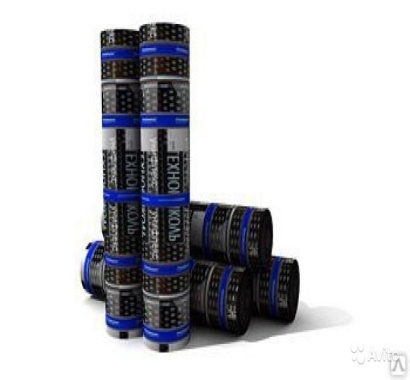     Унифлекс представляет собой гидроизоляционное полотно, имеющее в качестве основы полиэстер или стекловолокно. С обеих сторон основу пропитывают качественным битумно- полимерным вяжущим. Унифлекс — материал класса бизнес, идеально подходит для гидроизоляции любых современных строительных конструкций и кровель.     Унифлекс К предназначен для верхнего слоя кровельного ковра. Крупнозернистая посыпка с лицевой стороны является эффективной защитой гидроизоляции от солнечных лучей, значительно увеличивая срок службы материала.         Унифлекс П применяется для устройства нижнего слоя кровельного ковра и для гидроизоляции конструкций. Материал покрыт полимерной пленкой с обеих сторон полотна.    Унифлекс представляет собой гидроизоляционное полотно, имеющее в качестве основы полиэстер или стекловолокно. С обеих сторон основу пропитывают качественным битумно- полимерным вяжущим. Унифлекс — материал класса бизнес, идеально подходит для гидроизоляции любых современных строительных конструкций и кровель.     Унифлекс К предназначен для верхнего слоя кровельного ковра. Крупнозернистая посыпка с лицевой стороны является эффективной защитой гидроизоляции от солнечных лучей, значительно увеличивая срок службы материала.         Унифлекс П применяется для устройства нижнего слоя кровельного ковра и для гидроизоляции конструкций. Материал покрыт полимерной пленкой с обеих сторон полотна.9Унифлекс ВЕНТ ЭПВ 4.0 (10м.п\ 16 шт)Унифлекс ВЕНТ ЭПВ 4.0 (10м.п\ 16 шт)шт.1595,96    Унифлекс представляет собой гидроизоляционное полотно, имеющее в качестве основы полиэстер или стекловолокно. С обеих сторон основу пропитывают качественным битумно- полимерным вяжущим. Унифлекс — материал класса бизнес, идеально подходит для гидроизоляции любых современных строительных конструкций и кровель.     Унифлекс К предназначен для верхнего слоя кровельного ковра. Крупнозернистая посыпка с лицевой стороны является эффективной защитой гидроизоляции от солнечных лучей, значительно увеличивая срок службы материала.         Унифлекс П применяется для устройства нижнего слоя кровельного ковра и для гидроизоляции конструкций. Материал покрыт полимерной пленкой с обеих сторон полотна.    Унифлекс представляет собой гидроизоляционное полотно, имеющее в качестве основы полиэстер или стекловолокно. С обеих сторон основу пропитывают качественным битумно- полимерным вяжущим. Унифлекс — материал класса бизнес, идеально подходит для гидроизоляции любых современных строительных конструкций и кровель.     Унифлекс К предназначен для верхнего слоя кровельного ковра. Крупнозернистая посыпка с лицевой стороны является эффективной защитой гидроизоляции от солнечных лучей, значительно увеличивая срок службы материала.         Унифлекс П применяется для устройства нижнего слоя кровельного ковра и для гидроизоляции конструкций. Материал покрыт полимерной пленкой с обеих сторон полотна.10Унифлекс ТКП 3.8 (10м.п\23)Унифлекс ТКП 3.8 (10м.п\23)шт.1395,79    Унифлекс представляет собой гидроизоляционное полотно, имеющее в качестве основы полиэстер или стекловолокно. С обеих сторон основу пропитывают качественным битумно- полимерным вяжущим. Унифлекс — материал класса бизнес, идеально подходит для гидроизоляции любых современных строительных конструкций и кровель.     Унифлекс К предназначен для верхнего слоя кровельного ковра. Крупнозернистая посыпка с лицевой стороны является эффективной защитой гидроизоляции от солнечных лучей, значительно увеличивая срок службы материала.         Унифлекс П применяется для устройства нижнего слоя кровельного ковра и для гидроизоляции конструкций. Материал покрыт полимерной пленкой с обеих сторон полотна.    Унифлекс представляет собой гидроизоляционное полотно, имеющее в качестве основы полиэстер или стекловолокно. С обеих сторон основу пропитывают качественным битумно- полимерным вяжущим. Унифлекс — материал класса бизнес, идеально подходит для гидроизоляции любых современных строительных конструкций и кровель.     Унифлекс К предназначен для верхнего слоя кровельного ковра. Крупнозернистая посыпка с лицевой стороны является эффективной защитой гидроизоляции от солнечных лучей, значительно увеличивая срок службы материала.         Унифлекс П применяется для устройства нижнего слоя кровельного ковра и для гидроизоляции конструкций. Материал покрыт полимерной пленкой с обеих сторон полотна.11Унифлекс ТПП 2.8 (10м.п\28)Унифлекс ТПП 2.8 (10м.п\28)шт.1347,72    Унифлекс представляет собой гидроизоляционное полотно, имеющее в качестве основы полиэстер или стекловолокно. С обеих сторон основу пропитывают качественным битумно- полимерным вяжущим. Унифлекс — материал класса бизнес, идеально подходит для гидроизоляции любых современных строительных конструкций и кровель.     Унифлекс К предназначен для верхнего слоя кровельного ковра. Крупнозернистая посыпка с лицевой стороны является эффективной защитой гидроизоляции от солнечных лучей, значительно увеличивая срок службы материала.         Унифлекс П применяется для устройства нижнего слоя кровельного ковра и для гидроизоляции конструкций. Материал покрыт полимерной пленкой с обеих сторон полотна.    Унифлекс представляет собой гидроизоляционное полотно, имеющее в качестве основы полиэстер или стекловолокно. С обеих сторон основу пропитывают качественным битумно- полимерным вяжущим. Унифлекс — материал класса бизнес, идеально подходит для гидроизоляции любых современных строительных конструкций и кровель.     Унифлекс К предназначен для верхнего слоя кровельного ковра. Крупнозернистая посыпка с лицевой стороны является эффективной защитой гидроизоляции от солнечных лучей, значительно увеличивая срок службы материала.         Унифлекс П применяется для устройства нижнего слоя кровельного ковра и для гидроизоляции конструкций. Материал покрыт полимерной пленкой с обеих сторон полотна.12Унифлекс ХКП 3.8 (10м.п\23)Унифлекс ХКП 3.8 (10м.п\23)шт.1157,63    Унифлекс представляет собой гидроизоляционное полотно, имеющее в качестве основы полиэстер или стекловолокно. С обеих сторон основу пропитывают качественным битумно- полимерным вяжущим. Унифлекс — материал класса бизнес, идеально подходит для гидроизоляции любых современных строительных конструкций и кровель.     Унифлекс К предназначен для верхнего слоя кровельного ковра. Крупнозернистая посыпка с лицевой стороны является эффективной защитой гидроизоляции от солнечных лучей, значительно увеличивая срок службы материала.         Унифлекс П применяется для устройства нижнего слоя кровельного ковра и для гидроизоляции конструкций. Материал покрыт полимерной пленкой с обеих сторон полотна.    Унифлекс представляет собой гидроизоляционное полотно, имеющее в качестве основы полиэстер или стекловолокно. С обеих сторон основу пропитывают качественным битумно- полимерным вяжущим. Унифлекс — материал класса бизнес, идеально подходит для гидроизоляции любых современных строительных конструкций и кровель.     Унифлекс К предназначен для верхнего слоя кровельного ковра. Крупнозернистая посыпка с лицевой стороны является эффективной защитой гидроизоляции от солнечных лучей, значительно увеличивая срок службы материала.         Унифлекс П применяется для устройства нижнего слоя кровельного ковра и для гидроизоляции конструкций. Материал покрыт полимерной пленкой с обеих сторон полотна.13Унифлекс ХПП 2.8 (10м.п\28)Унифлекс ХПП 2.8 (10м.п\28)шт.1689,89    Унифлекс представляет собой гидроизоляционное полотно, имеющее в качестве основы полиэстер или стекловолокно. С обеих сторон основу пропитывают качественным битумно- полимерным вяжущим. Унифлекс — материал класса бизнес, идеально подходит для гидроизоляции любых современных строительных конструкций и кровель.     Унифлекс К предназначен для верхнего слоя кровельного ковра. Крупнозернистая посыпка с лицевой стороны является эффективной защитой гидроизоляции от солнечных лучей, значительно увеличивая срок службы материала.         Унифлекс П применяется для устройства нижнего слоя кровельного ковра и для гидроизоляции конструкций. Материал покрыт полимерной пленкой с обеих сторон полотна.    Унифлекс представляет собой гидроизоляционное полотно, имеющее в качестве основы полиэстер или стекловолокно. С обеих сторон основу пропитывают качественным битумно- полимерным вяжущим. Унифлекс — материал класса бизнес, идеально подходит для гидроизоляции любых современных строительных конструкций и кровель.     Унифлекс К предназначен для верхнего слоя кровельного ковра. Крупнозернистая посыпка с лицевой стороны является эффективной защитой гидроизоляции от солнечных лучей, значительно увеличивая срок службы материала.         Унифлекс П применяется для устройства нижнего слоя кровельного ковра и для гидроизоляции конструкций. Материал покрыт полимерной пленкой с обеих сторон полотна.14Унифлекс ЭКП 3.8 (10м.п\23)Унифлекс ЭКП 3.8 (10м.п\23)шт.1479,66    Унифлекс представляет собой гидроизоляционное полотно, имеющее в качестве основы полиэстер или стекловолокно. С обеих сторон основу пропитывают качественным битумно- полимерным вяжущим. Унифлекс — материал класса бизнес, идеально подходит для гидроизоляции любых современных строительных конструкций и кровель.     Унифлекс К предназначен для верхнего слоя кровельного ковра. Крупнозернистая посыпка с лицевой стороны является эффективной защитой гидроизоляции от солнечных лучей, значительно увеличивая срок службы материала.         Унифлекс П применяется для устройства нижнего слоя кровельного ковра и для гидроизоляции конструкций. Материал покрыт полимерной пленкой с обеих сторон полотна.    Унифлекс представляет собой гидроизоляционное полотно, имеющее в качестве основы полиэстер или стекловолокно. С обеих сторон основу пропитывают качественным битумно- полимерным вяжущим. Унифлекс — материал класса бизнес, идеально подходит для гидроизоляции любых современных строительных конструкций и кровель.     Унифлекс К предназначен для верхнего слоя кровельного ковра. Крупнозернистая посыпка с лицевой стороны является эффективной защитой гидроизоляции от солнечных лучей, значительно увеличивая срок службы материала.         Унифлекс П применяется для устройства нижнего слоя кровельного ковра и для гидроизоляции конструкций. Материал покрыт полимерной пленкой с обеих сторон полотна.15Унифлекс ЭПП2.8 (10м.п\28)Унифлекс ЭПП2.8 (10м.п\28)шт.1611,82    Унифлекс представляет собой гидроизоляционное полотно, имеющее в качестве основы полиэстер или стекловолокно. С обеих сторон основу пропитывают качественным битумно- полимерным вяжущим. Унифлекс — материал класса бизнес, идеально подходит для гидроизоляции любых современных строительных конструкций и кровель.     Унифлекс К предназначен для верхнего слоя кровельного ковра. Крупнозернистая посыпка с лицевой стороны является эффективной защитой гидроизоляции от солнечных лучей, значительно увеличивая срок службы материала.         Унифлекс П применяется для устройства нижнего слоя кровельного ковра и для гидроизоляции конструкций. Материал покрыт полимерной пленкой с обеих сторон полотна.    Унифлекс представляет собой гидроизоляционное полотно, имеющее в качестве основы полиэстер или стекловолокно. С обеих сторон основу пропитывают качественным битумно- полимерным вяжущим. Унифлекс — материал класса бизнес, идеально подходит для гидроизоляции любых современных строительных конструкций и кровель.     Унифлекс К предназначен для верхнего слоя кровельного ковра. Крупнозернистая посыпка с лицевой стороны является эффективной защитой гидроизоляции от солнечных лучей, значительно увеличивая срок службы материала.         Унифлекс П применяется для устройства нижнего слоя кровельного ковра и для гидроизоляции конструкций. Материал покрыт полимерной пленкой с обеих сторон полотна.16Техноэласт Акустик СуперТехноэласт Акустик Супершт.1694,23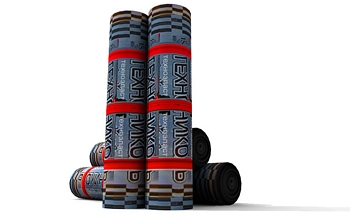       Техноэласт – один из лучших материалов для кровли и гидроизоляции. Многофункциональный СБС-модифицированный материал Техноэласт обладает повышенной надежностью и может быть использован в любых климатических зонах. Применяется Техноэласт для устройства гидроизоляции и пароизоляции плоской кровли, а также гидроизоляции фундаментов и подземных сооружений.        Техноэласт К предназначен для верхнего слоя кровельного ковра. Крупнозернистая посыпка с лицевой стороны является эффективной защитой гидроизоляции от солнечных лучей, значительно увеличивая срок службы материала.         Техноэласт П применяется для устройства нижнего слоя кровельного ковра и для гидроизоляции конструкций. Материал покрыт полимерной пленкой с обеих сторон полотна.      Техноэласт – один из лучших материалов для кровли и гидроизоляции. Многофункциональный СБС-модифицированный материал Техноэласт обладает повышенной надежностью и может быть использован в любых климатических зонах. Применяется Техноэласт для устройства гидроизоляции и пароизоляции плоской кровли, а также гидроизоляции фундаментов и подземных сооружений.        Техноэласт К предназначен для верхнего слоя кровельного ковра. Крупнозернистая посыпка с лицевой стороны является эффективной защитой гидроизоляции от солнечных лучей, значительно увеличивая срок службы материала.         Техноэласт П применяется для устройства нижнего слоя кровельного ковра и для гидроизоляции конструкций. Материал покрыт полимерной пленкой с обеих сторон полотна.17Техноэласт Барьер БОТехноэласт Барьер БОшт.3495,67      Техноэласт – один из лучших материалов для кровли и гидроизоляции. Многофункциональный СБС-модифицированный материал Техноэласт обладает повышенной надежностью и может быть использован в любых климатических зонах. Применяется Техноэласт для устройства гидроизоляции и пароизоляции плоской кровли, а также гидроизоляции фундаментов и подземных сооружений.        Техноэласт К предназначен для верхнего слоя кровельного ковра. Крупнозернистая посыпка с лицевой стороны является эффективной защитой гидроизоляции от солнечных лучей, значительно увеличивая срок службы материала.         Техноэласт П применяется для устройства нижнего слоя кровельного ковра и для гидроизоляции конструкций. Материал покрыт полимерной пленкой с обеих сторон полотна.      Техноэласт – один из лучших материалов для кровли и гидроизоляции. Многофункциональный СБС-модифицированный материал Техноэласт обладает повышенной надежностью и может быть использован в любых климатических зонах. Применяется Техноэласт для устройства гидроизоляции и пароизоляции плоской кровли, а также гидроизоляции фундаментов и подземных сооружений.        Техноэласт К предназначен для верхнего слоя кровельного ковра. Крупнозернистая посыпка с лицевой стороны является эффективной защитой гидроизоляции от солнечных лучей, значительно увеличивая срок службы материала.         Техноэласт П применяется для устройства нижнего слоя кровельного ковра и для гидроизоляции конструкций. Материал покрыт полимерной пленкой с обеих сторон полотна.18Техноэласт Гринн ЭКПТехноэласт Гринн ЭКПшт.3327,83      Техноэласт – один из лучших материалов для кровли и гидроизоляции. Многофункциональный СБС-модифицированный материал Техноэласт обладает повышенной надежностью и может быть использован в любых климатических зонах. Применяется Техноэласт для устройства гидроизоляции и пароизоляции плоской кровли, а также гидроизоляции фундаментов и подземных сооружений.        Техноэласт К предназначен для верхнего слоя кровельного ковра. Крупнозернистая посыпка с лицевой стороны является эффективной защитой гидроизоляции от солнечных лучей, значительно увеличивая срок службы материала.         Техноэласт П применяется для устройства нижнего слоя кровельного ковра и для гидроизоляции конструкций. Материал покрыт полимерной пленкой с обеих сторон полотна.      Техноэласт – один из лучших материалов для кровли и гидроизоляции. Многофункциональный СБС-модифицированный материал Техноэласт обладает повышенной надежностью и может быть использован в любых климатических зонах. Применяется Техноэласт для устройства гидроизоляции и пароизоляции плоской кровли, а также гидроизоляции фундаментов и подземных сооружений.        Техноэласт К предназначен для верхнего слоя кровельного ковра. Крупнозернистая посыпка с лицевой стороны является эффективной защитой гидроизоляции от солнечных лучей, значительно увеличивая срок службы материала.         Техноэласт П применяется для устройства нижнего слоя кровельного ковра и для гидроизоляции конструкций. Материал покрыт полимерной пленкой с обеих сторон полотна.19Техноэласт Мост Б 5,5 (8м.кв\20шт)Техноэласт Мост Б 5,5 (8м.кв\20шт)шт.2152,93      Техноэласт – один из лучших материалов для кровли и гидроизоляции. Многофункциональный СБС-модифицированный материал Техноэласт обладает повышенной надежностью и может быть использован в любых климатических зонах. Применяется Техноэласт для устройства гидроизоляции и пароизоляции плоской кровли, а также гидроизоляции фундаментов и подземных сооружений.        Техноэласт К предназначен для верхнего слоя кровельного ковра. Крупнозернистая посыпка с лицевой стороны является эффективной защитой гидроизоляции от солнечных лучей, значительно увеличивая срок службы материала.         Техноэласт П применяется для устройства нижнего слоя кровельного ковра и для гидроизоляции конструкций. Материал покрыт полимерной пленкой с обеих сторон полотна.      Техноэласт – один из лучших материалов для кровли и гидроизоляции. Многофункциональный СБС-модифицированный материал Техноэласт обладает повышенной надежностью и может быть использован в любых климатических зонах. Применяется Техноэласт для устройства гидроизоляции и пароизоляции плоской кровли, а также гидроизоляции фундаментов и подземных сооружений.        Техноэласт К предназначен для верхнего слоя кровельного ковра. Крупнозернистая посыпка с лицевой стороны является эффективной защитой гидроизоляции от солнечных лучей, значительно увеличивая срок службы материала.         Техноэласт П применяется для устройства нижнего слоя кровельного ковра и для гидроизоляции конструкций. Материал покрыт полимерной пленкой с обеих сторон полотна.20Техноэласт С ЭКСТехноэласт С ЭКСшт.2667,52      Техноэласт – один из лучших материалов для кровли и гидроизоляции. Многофункциональный СБС-модифицированный материал Техноэласт обладает повышенной надежностью и может быть использован в любых климатических зонах. Применяется Техноэласт для устройства гидроизоляции и пароизоляции плоской кровли, а также гидроизоляции фундаментов и подземных сооружений.        Техноэласт К предназначен для верхнего слоя кровельного ковра. Крупнозернистая посыпка с лицевой стороны является эффективной защитой гидроизоляции от солнечных лучей, значительно увеличивая срок службы материала.         Техноэласт П применяется для устройства нижнего слоя кровельного ковра и для гидроизоляции конструкций. Материал покрыт полимерной пленкой с обеих сторон полотна.      Техноэласт – один из лучших материалов для кровли и гидроизоляции. Многофункциональный СБС-модифицированный материал Техноэласт обладает повышенной надежностью и может быть использован в любых климатических зонах. Применяется Техноэласт для устройства гидроизоляции и пароизоляции плоской кровли, а также гидроизоляции фундаментов и подземных сооружений.        Техноэласт К предназначен для верхнего слоя кровельного ковра. Крупнозернистая посыпка с лицевой стороны является эффективной защитой гидроизоляции от солнечных лучей, значительно увеличивая срок службы материала.         Техноэласт П применяется для устройства нижнего слоя кровельного ковра и для гидроизоляции конструкций. Материал покрыт полимерной пленкой с обеих сторон полотна.21Техноэласт СОЛО ЭКП РП1 сланец серыйТехноэласт СОЛО ЭКП РП1 сланец серыйшт.2148,50      Техноэласт – один из лучших материалов для кровли и гидроизоляции. Многофункциональный СБС-модифицированный материал Техноэласт обладает повышенной надежностью и может быть использован в любых климатических зонах. Применяется Техноэласт для устройства гидроизоляции и пароизоляции плоской кровли, а также гидроизоляции фундаментов и подземных сооружений.        Техноэласт К предназначен для верхнего слоя кровельного ковра. Крупнозернистая посыпка с лицевой стороны является эффективной защитой гидроизоляции от солнечных лучей, значительно увеличивая срок службы материала.         Техноэласт П применяется для устройства нижнего слоя кровельного ковра и для гидроизоляции конструкций. Материал покрыт полимерной пленкой с обеих сторон полотна.      Техноэласт – один из лучших материалов для кровли и гидроизоляции. Многофункциональный СБС-модифицированный материал Техноэласт обладает повышенной надежностью и может быть использован в любых климатических зонах. Применяется Техноэласт для устройства гидроизоляции и пароизоляции плоской кровли, а также гидроизоляции фундаментов и подземных сооружений.        Техноэласт К предназначен для верхнего слоя кровельного ковра. Крупнозернистая посыпка с лицевой стороны является эффективной защитой гидроизоляции от солнечных лучей, значительно увеличивая срок службы материала.         Техноэласт П применяется для устройства нижнего слоя кровельного ковра и для гидроизоляции конструкций. Материал покрыт полимерной пленкой с обеих сторон полотна.22Техноэласт ТКП 5.2 (10)Техноэласт ТКП 5.2 (10)шт.2016,01      Техноэласт – один из лучших материалов для кровли и гидроизоляции. Многофункциональный СБС-модифицированный материал Техноэласт обладает повышенной надежностью и может быть использован в любых климатических зонах. Применяется Техноэласт для устройства гидроизоляции и пароизоляции плоской кровли, а также гидроизоляции фундаментов и подземных сооружений.        Техноэласт К предназначен для верхнего слоя кровельного ковра. Крупнозернистая посыпка с лицевой стороны является эффективной защитой гидроизоляции от солнечных лучей, значительно увеличивая срок службы материала.         Техноэласт П применяется для устройства нижнего слоя кровельного ковра и для гидроизоляции конструкций. Материал покрыт полимерной пленкой с обеих сторон полотна.      Техноэласт – один из лучших материалов для кровли и гидроизоляции. Многофункциональный СБС-модифицированный материал Техноэласт обладает повышенной надежностью и может быть использован в любых климатических зонах. Применяется Техноэласт для устройства гидроизоляции и пароизоляции плоской кровли, а также гидроизоляции фундаментов и подземных сооружений.        Техноэласт К предназначен для верхнего слоя кровельного ковра. Крупнозернистая посыпка с лицевой стороны является эффективной защитой гидроизоляции от солнечных лучей, значительно увеличивая срок службы материала.         Техноэласт П применяется для устройства нижнего слоя кровельного ковра и для гидроизоляции конструкций. Материал покрыт полимерной пленкой с обеих сторон полотна.23Техноэласт Фикс ЭПМ 4 (10м.п\23)Техноэласт Фикс ЭПМ 4 (10м.п\23)шт.1918,87      Техноэласт – один из лучших материалов для кровли и гидроизоляции. Многофункциональный СБС-модифицированный материал Техноэласт обладает повышенной надежностью и может быть использован в любых климатических зонах. Применяется Техноэласт для устройства гидроизоляции и пароизоляции плоской кровли, а также гидроизоляции фундаментов и подземных сооружений.        Техноэласт К предназначен для верхнего слоя кровельного ковра. Крупнозернистая посыпка с лицевой стороны является эффективной защитой гидроизоляции от солнечных лучей, значительно увеличивая срок службы материала.         Техноэласт П применяется для устройства нижнего слоя кровельного ковра и для гидроизоляции конструкций. Материал покрыт полимерной пленкой с обеих сторон полотна.      Техноэласт – один из лучших материалов для кровли и гидроизоляции. Многофункциональный СБС-модифицированный материал Техноэласт обладает повышенной надежностью и может быть использован в любых климатических зонах. Применяется Техноэласт для устройства гидроизоляции и пароизоляции плоской кровли, а также гидроизоляции фундаментов и подземных сооружений.        Техноэласт К предназначен для верхнего слоя кровельного ковра. Крупнозернистая посыпка с лицевой стороны является эффективной защитой гидроизоляции от солнечных лучей, значительно увеличивая срок службы материала.         Техноэласт П применяется для устройства нижнего слоя кровельного ковра и для гидроизоляции конструкций. Материал покрыт полимерной пленкой с обеих сторон полотна.24Техноэласт ХПП 3.9 (10)Техноэласт ХПП 3.9 (10)шт.1310,26      Техноэласт – один из лучших материалов для кровли и гидроизоляции. Многофункциональный СБС-модифицированный материал Техноэласт обладает повышенной надежностью и может быть использован в любых климатических зонах. Применяется Техноэласт для устройства гидроизоляции и пароизоляции плоской кровли, а также гидроизоляции фундаментов и подземных сооружений.        Техноэласт К предназначен для верхнего слоя кровельного ковра. Крупнозернистая посыпка с лицевой стороны является эффективной защитой гидроизоляции от солнечных лучей, значительно увеличивая срок службы материала.         Техноэласт П применяется для устройства нижнего слоя кровельного ковра и для гидроизоляции конструкций. Материал покрыт полимерной пленкой с обеих сторон полотна.      Техноэласт – один из лучших материалов для кровли и гидроизоляции. Многофункциональный СБС-модифицированный материал Техноэласт обладает повышенной надежностью и может быть использован в любых климатических зонах. Применяется Техноэласт для устройства гидроизоляции и пароизоляции плоской кровли, а также гидроизоляции фундаментов и подземных сооружений.        Техноэласт К предназначен для верхнего слоя кровельного ковра. Крупнозернистая посыпка с лицевой стороны является эффективной защитой гидроизоляции от солнечных лучей, значительно увеличивая срок службы материала.         Техноэласт П применяется для устройства нижнего слоя кровельного ковра и для гидроизоляции конструкций. Материал покрыт полимерной пленкой с обеих сторон полотна.25Техноэласт ЭКП 5,2 (10)Техноэласт ЭКП 5,2 (10)шт.2159,57      Техноэласт – один из лучших материалов для кровли и гидроизоляции. Многофункциональный СБС-модифицированный материал Техноэласт обладает повышенной надежностью и может быть использован в любых климатических зонах. Применяется Техноэласт для устройства гидроизоляции и пароизоляции плоской кровли, а также гидроизоляции фундаментов и подземных сооружений.        Техноэласт К предназначен для верхнего слоя кровельного ковра. Крупнозернистая посыпка с лицевой стороны является эффективной защитой гидроизоляции от солнечных лучей, значительно увеличивая срок службы материала.         Техноэласт П применяется для устройства нижнего слоя кровельного ковра и для гидроизоляции конструкций. Материал покрыт полимерной пленкой с обеих сторон полотна.      Техноэласт – один из лучших материалов для кровли и гидроизоляции. Многофункциональный СБС-модифицированный материал Техноэласт обладает повышенной надежностью и может быть использован в любых климатических зонах. Применяется Техноэласт для устройства гидроизоляции и пароизоляции плоской кровли, а также гидроизоляции фундаментов и подземных сооружений.        Техноэласт К предназначен для верхнего слоя кровельного ковра. Крупнозернистая посыпка с лицевой стороны является эффективной защитой гидроизоляции от солнечных лучей, значительно увеличивая срок службы материала.         Техноэласт П применяется для устройства нижнего слоя кровельного ковра и для гидроизоляции конструкций. Материал покрыт полимерной пленкой с обеих сторон полотна.26Техноэласт ЭПП 4,95 (10)Техноэласт ЭПП 4,95 (10)шт.1916,63      Техноэласт – один из лучших материалов для кровли и гидроизоляции. Многофункциональный СБС-модифицированный материал Техноэласт обладает повышенной надежностью и может быть использован в любых климатических зонах. Применяется Техноэласт для устройства гидроизоляции и пароизоляции плоской кровли, а также гидроизоляции фундаментов и подземных сооружений.        Техноэласт К предназначен для верхнего слоя кровельного ковра. Крупнозернистая посыпка с лицевой стороны является эффективной защитой гидроизоляции от солнечных лучей, значительно увеличивая срок службы материала.         Техноэласт П применяется для устройства нижнего слоя кровельного ковра и для гидроизоляции конструкций. Материал покрыт полимерной пленкой с обеих сторон полотна.      Техноэласт – один из лучших материалов для кровли и гидроизоляции. Многофункциональный СБС-модифицированный материал Техноэласт обладает повышенной надежностью и может быть использован в любых климатических зонах. Применяется Техноэласт для устройства гидроизоляции и пароизоляции плоской кровли, а также гидроизоляции фундаментов и подземных сооружений.        Техноэласт К предназначен для верхнего слоя кровельного ковра. Крупнозернистая посыпка с лицевой стороны является эффективной защитой гидроизоляции от солнечных лучей, значительно увеличивая срок службы материала.         Техноэласт П применяется для устройства нижнего слоя кровельного ковра и для гидроизоляции конструкций. Материал покрыт полимерной пленкой с обеих сторон полотна.2. Теплоизоляционные материалы2. Теплоизоляционные материалы2. Теплоизоляционные материалы2. Теплоизоляционные материалы2. Теплоизоляционные материалы2. Теплоизоляционные материалы2. Теплоизоляционные материалы2. Теплоизоляционные материалы27ТехноРуф 45 1200*600*100 (0,216м3)ТехноРуф 45 1200*600*100 (0,216м3)упак.1456,00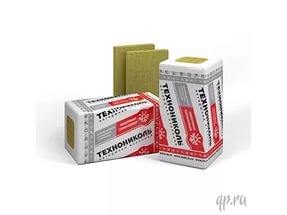     ТЕХНОРУФ — это негорючие, гидрофобизированные тепло-, звукоизоляционные плиты из минеральной ваты на основе горных пород базальтовой группы на низкофенольном связующем.        Предназначены для применения в качестве основного теплоизоляционного слоя в покрытиях из железобетона или металлического профилированного настила с кровельным ковром всех типов, в том числе без устройства защитных стяжек в гражданском и промышленном строительстве при новом строительстве и реконструкции зданий и сооружений различного назначения.      Плиты ТЕХНОРУФ Н предназначены для применения в качестве нижнего слоя при двухслойной схеме теплоизоляции в покрытиях из железобетона или металлического профилированного настила.       Плиты ТЕХНОРУФ В предназначены для применения в качестве верхнего теплоизоляционного слоя в покрытиях из железобетона или металлического профилированного настила с кровельным ковром из рулонных и мастичных материалов, в том числе без устройства защитных стяжек28ТехноРуф В-60 1200*600*40мм (0,144м3)ТехноРуф В-60 1200*600*40мм (0,144м3)упак.1227,30    ТЕХНОРУФ — это негорючие, гидрофобизированные тепло-, звукоизоляционные плиты из минеральной ваты на основе горных пород базальтовой группы на низкофенольном связующем.        Предназначены для применения в качестве основного теплоизоляционного слоя в покрытиях из железобетона или металлического профилированного настила с кровельным ковром всех типов, в том числе без устройства защитных стяжек в гражданском и промышленном строительстве при новом строительстве и реконструкции зданий и сооружений различного назначения.      Плиты ТЕХНОРУФ Н предназначены для применения в качестве нижнего слоя при двухслойной схеме теплоизоляции в покрытиях из железобетона или металлического профилированного настила.       Плиты ТЕХНОРУФ В предназначены для применения в качестве верхнего теплоизоляционного слоя в покрытиях из железобетона или металлического профилированного настила с кровельным ковром из рулонных и мастичных материалов, в том числе без устройства защитных стяжек29ТехноРуф В-60 1200*600*50мм (0,144м3)ТехноРуф В-60 1200*600*50мм (0,144м3)упак.1227,30    ТЕХНОРУФ — это негорючие, гидрофобизированные тепло-, звукоизоляционные плиты из минеральной ваты на основе горных пород базальтовой группы на низкофенольном связующем.        Предназначены для применения в качестве основного теплоизоляционного слоя в покрытиях из железобетона или металлического профилированного настила с кровельным ковром всех типов, в том числе без устройства защитных стяжек в гражданском и промышленном строительстве при новом строительстве и реконструкции зданий и сооружений различного назначения.      Плиты ТЕХНОРУФ Н предназначены для применения в качестве нижнего слоя при двухслойной схеме теплоизоляции в покрытиях из железобетона или металлического профилированного настила.       Плиты ТЕХНОРУФ В предназначены для применения в качестве верхнего теплоизоляционного слоя в покрытиях из железобетона или металлического профилированного настила с кровельным ковром из рулонных и мастичных материалов, в том числе без устройства защитных стяжек30ТехноРуф Н-30 1200*600*100мм (0,216м3)ТехноРуф Н-30 1200*600*100мм (0,216м3)упак.1024,54    ТЕХНОРУФ — это негорючие, гидрофобизированные тепло-, звукоизоляционные плиты из минеральной ваты на основе горных пород базальтовой группы на низкофенольном связующем.        Предназначены для применения в качестве основного теплоизоляционного слоя в покрытиях из железобетона или металлического профилированного настила с кровельным ковром всех типов, в том числе без устройства защитных стяжек в гражданском и промышленном строительстве при новом строительстве и реконструкции зданий и сооружений различного назначения.      Плиты ТЕХНОРУФ Н предназначены для применения в качестве нижнего слоя при двухслойной схеме теплоизоляции в покрытиях из железобетона или металлического профилированного настила.       Плиты ТЕХНОРУФ В предназначены для применения в качестве верхнего теплоизоляционного слоя в покрытиях из железобетона или металлического профилированного настила с кровельным ковром из рулонных и мастичных материалов, в том числе без устройства защитных стяжек31ТехноРуф Н-30 1200*600*110мм (0,2376м3)ТехноРуф Н-30 1200*600*110мм (0,2376м3)упак.1024,54    ТЕХНОРУФ — это негорючие, гидрофобизированные тепло-, звукоизоляционные плиты из минеральной ваты на основе горных пород базальтовой группы на низкофенольном связующем.        Предназначены для применения в качестве основного теплоизоляционного слоя в покрытиях из железобетона или металлического профилированного настила с кровельным ковром всех типов, в том числе без устройства защитных стяжек в гражданском и промышленном строительстве при новом строительстве и реконструкции зданий и сооружений различного назначения.      Плиты ТЕХНОРУФ Н предназначены для применения в качестве нижнего слоя при двухслойной схеме теплоизоляции в покрытиях из железобетона или металлического профилированного настила.       Плиты ТЕХНОРУФ В предназначены для применения в качестве верхнего теплоизоляционного слоя в покрытиях из железобетона или металлического профилированного настила с кровельным ковром из рулонных и мастичных материалов, в том числе без устройства защитных стяжек32ТехноРуф Н-30 1200*600*120мм (0,1728м3)ТехноРуф Н-30 1200*600*120мм (0,1728м3)упак.1128,24    ТЕХНОРУФ — это негорючие, гидрофобизированные тепло-, звукоизоляционные плиты из минеральной ваты на основе горных пород базальтовой группы на низкофенольном связующем.        Предназначены для применения в качестве основного теплоизоляционного слоя в покрытиях из железобетона или металлического профилированного настила с кровельным ковром всех типов, в том числе без устройства защитных стяжек в гражданском и промышленном строительстве при новом строительстве и реконструкции зданий и сооружений различного назначения.      Плиты ТЕХНОРУФ Н предназначены для применения в качестве нижнего слоя при двухслойной схеме теплоизоляции в покрытиях из железобетона или металлического профилированного настила.       Плиты ТЕХНОРУФ В предназначены для применения в качестве верхнего теплоизоляционного слоя в покрытиях из железобетона или металлического профилированного настила с кровельным ковром из рулонных и мастичных материалов, в том числе без устройства защитных стяжек33ТехноРуф Н-30 1200*600*130мм (0,1872м3)ТехноРуф Н-30 1200*600*130мм (0,1872м3)упак.823,28    ТЕХНОРУФ — это негорючие, гидрофобизированные тепло-, звукоизоляционные плиты из минеральной ваты на основе горных пород базальтовой группы на низкофенольном связующем.        Предназначены для применения в качестве основного теплоизоляционного слоя в покрытиях из железобетона или металлического профилированного настила с кровельным ковром всех типов, в том числе без устройства защитных стяжек в гражданском и промышленном строительстве при новом строительстве и реконструкции зданий и сооружений различного назначения.      Плиты ТЕХНОРУФ Н предназначены для применения в качестве нижнего слоя при двухслойной схеме теплоизоляции в покрытиях из железобетона или металлического профилированного настила.       Плиты ТЕХНОРУФ В предназначены для применения в качестве верхнего теплоизоляционного слоя в покрытиях из железобетона или металлического профилированного настила с кровельным ковром из рулонных и мастичных материалов, в том числе без устройства защитных стяжек34ТехноРуф Н-30 1200*600*150мм (0,2160м3)ТехноРуф Н-30 1200*600*150мм (0,2160м3)упак.891,89    ТЕХНОРУФ — это негорючие, гидрофобизированные тепло-, звукоизоляционные плиты из минеральной ваты на основе горных пород базальтовой группы на низкофенольном связующем.        Предназначены для применения в качестве основного теплоизоляционного слоя в покрытиях из железобетона или металлического профилированного настила с кровельным ковром всех типов, в том числе без устройства защитных стяжек в гражданском и промышленном строительстве при новом строительстве и реконструкции зданий и сооружений различного назначения.      Плиты ТЕХНОРУФ Н предназначены для применения в качестве нижнего слоя при двухслойной схеме теплоизоляции в покрытиях из железобетона или металлического профилированного настила.       Плиты ТЕХНОРУФ В предназначены для применения в качестве верхнего теплоизоляционного слоя в покрытиях из железобетона или металлического профилированного настила с кровельным ковром из рулонных и мастичных материалов, в том числе без устройства защитных стяжек35ТехноРуф Н-30 1200*600*160мм (0,2304м3)ТехноРуф Н-30 1200*600*160мм (0,2304м3)упак.1024,54    ТЕХНОРУФ — это негорючие, гидрофобизированные тепло-, звукоизоляционные плиты из минеральной ваты на основе горных пород базальтовой группы на низкофенольном связующем.        Предназначены для применения в качестве основного теплоизоляционного слоя в покрытиях из железобетона или металлического профилированного настила с кровельным ковром всех типов, в том числе без устройства защитных стяжек в гражданском и промышленном строительстве при новом строительстве и реконструкции зданий и сооружений различного назначения.      Плиты ТЕХНОРУФ Н предназначены для применения в качестве нижнего слоя при двухслойной схеме теплоизоляции в покрытиях из железобетона или металлического профилированного настила.       Плиты ТЕХНОРУФ В предназначены для применения в качестве верхнего теплоизоляционного слоя в покрытиях из железобетона или металлического профилированного настила с кровельным ковром из рулонных и мастичных материалов, в том числе без устройства защитных стяжек36ТехноРуф Н-30 1200*600*60мм (0,1728м3)ТехноРуф Н-30 1200*600*60мм (0,1728м3)упак.1090,09    ТЕХНОРУФ — это негорючие, гидрофобизированные тепло-, звукоизоляционные плиты из минеральной ваты на основе горных пород базальтовой группы на низкофенольном связующем.        Предназначены для применения в качестве основного теплоизоляционного слоя в покрытиях из железобетона или металлического профилированного настила с кровельным ковром всех типов, в том числе без устройства защитных стяжек в гражданском и промышленном строительстве при новом строительстве и реконструкции зданий и сооружений различного назначения.      Плиты ТЕХНОРУФ Н предназначены для применения в качестве нижнего слоя при двухслойной схеме теплоизоляции в покрытиях из железобетона или металлического профилированного настила.       Плиты ТЕХНОРУФ В предназначены для применения в качестве верхнего теплоизоляционного слоя в покрытиях из железобетона или металлического профилированного настила с кровельным ковром из рулонных и мастичных материалов, в том числе без устройства защитных стяжек37ТехноРуф Н-30 1200*600*80мм (0,1728м3)ТехноРуф Н-30 1200*600*80мм (0,1728м3)упак.823,28    ТЕХНОРУФ — это негорючие, гидрофобизированные тепло-, звукоизоляционные плиты из минеральной ваты на основе горных пород базальтовой группы на низкофенольном связующем.        Предназначены для применения в качестве основного теплоизоляционного слоя в покрытиях из железобетона или металлического профилированного настила с кровельным ковром всех типов, в том числе без устройства защитных стяжек в гражданском и промышленном строительстве при новом строительстве и реконструкции зданий и сооружений различного назначения.      Плиты ТЕХНОРУФ Н предназначены для применения в качестве нижнего слоя при двухслойной схеме теплоизоляции в покрытиях из железобетона или металлического профилированного настила.       Плиты ТЕХНОРУФ В предназначены для применения в качестве верхнего теплоизоляционного слоя в покрытиях из железобетона или металлического профилированного настила с кровельным ковром из рулонных и мастичных материалов, в том числе без устройства защитных стяжек38Кнауф Скатная Кровля TS037 Aquastatik1250*610*50 (0,61м3)Кнауф Скатная Кровля TS037 Aquastatik1250*610*50 (0,61м3)упак.1024,19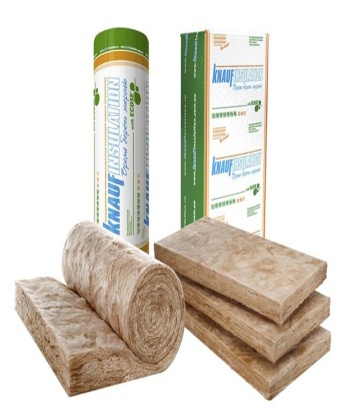     Кнауф - экологически чистый и безопасный для здоровья человека минераловатный утеплитель из стекловолокна. Материал не содержит фенолформальдегидные смолы. Кнауф Инсулейшн обладает структурой, позволяющей надежный монтаж в каркасные конструкции враспор, препятствуя появлению мостиков холода. Материал не является пищей для грызунов. Выпускается в плитах и рулонах    Обладает хорошими теплоизоляционными и звукоизоляционными качествами, применяется для:- Утепление скатной кровли;- Утепление межэтажных и чердачных перекрытий;- Утепление стен каркасно-щитовой конструкции, внешних несущих стен и перегородок.39Кнауф Тепло Дача TR 044 50 мм (18,01м2) 0,9м3Кнауф Тепло Дача TR 044 50 мм (18,01м2) 0,9м3упак.1108,92    Кнауф - экологически чистый и безопасный для здоровья человека минераловатный утеплитель из стекловолокна. Материал не содержит фенолформальдегидные смолы. Кнауф Инсулейшн обладает структурой, позволяющей надежный монтаж в каркасные конструкции враспор, препятствуя появлению мостиков холода. Материал не является пищей для грызунов. Выпускается в плитах и рулонах    Обладает хорошими теплоизоляционными и звукоизоляционными качествами, применяется для:- Утепление скатной кровли;- Утепление межэтажных и чердачных перекрытий;- Утепление стен каркасно-щитовой конструкции, внешних несущих стен и перегородок.40Кнауф Термо Дом TS 040 50мм (12м2) 0.6м3Кнауф Термо Дом TS 040 50мм (12м2) 0.6м3упак.782,77    Кнауф - экологически чистый и безопасный для здоровья человека минераловатный утеплитель из стекловолокна. Материал не содержит фенолформальдегидные смолы. Кнауф Инсулейшн обладает структурой, позволяющей надежный монтаж в каркасные конструкции враспор, препятствуя появлению мостиков холода. Материал не является пищей для грызунов. Выпускается в плитах и рулонах    Обладает хорошими теплоизоляционными и звукоизоляционными качествами, применяется для:- Утепление скатной кровли;- Утепление межэтажных и чердачных перекрытий;- Утепление стен каркасно-щитовой конструкции, внешних несущих стен и перегородок.41Кнауф Термо Дом МИНИ TS 040 50мм (6м2) 0.3м3Кнауф Термо Дом МИНИ TS 040 50мм (6м2) 0.3м3упак.436,85    Кнауф - экологически чистый и безопасный для здоровья человека минераловатный утеплитель из стекловолокна. Материал не содержит фенолформальдегидные смолы. Кнауф Инсулейшн обладает структурой, позволяющей надежный монтаж в каркасные конструкции враспор, препятствуя появлению мостиков холода. Материал не является пищей для грызунов. Выпускается в плитах и рулонах    Обладает хорошими теплоизоляционными и звукоизоляционными качествами, применяется для:- Утепление скатной кровли;- Утепление межэтажных и чердачных перекрытий;- Утепление стен каркасно-щитовой конструкции, внешних несущих стен и перегородок.42Кнауф Термо Дом+ TS 040 100мм (6м2) 0.6м3Кнауф Термо Дом+ TS 040 100мм (6м2) 0.6м3упак.782,77    Кнауф - экологически чистый и безопасный для здоровья человека минераловатный утеплитель из стекловолокна. Материал не содержит фенолформальдегидные смолы. Кнауф Инсулейшн обладает структурой, позволяющей надежный монтаж в каркасные конструкции враспор, препятствуя появлению мостиков холода. Материал не является пищей для грызунов. Выпускается в плитах и рулонах    Обладает хорошими теплоизоляционными и звукоизоляционными качествами, применяется для:- Утепление скатной кровли;- Утепление межэтажных и чердачных перекрытий;- Утепление стен каркасно-щитовой конструкции, внешних несущих стен и перегородок.43Кнауф Термо Коттедж TS 037 50 мм (18,007м2)Кнауф Термо Коттедж TS 037 50 мм (18,007м2)упак.1314,35    Кнауф - экологически чистый и безопасный для здоровья человека минераловатный утеплитель из стекловолокна. Материал не содержит фенолформальдегидные смолы. Кнауф Инсулейшн обладает структурой, позволяющей надежный монтаж в каркасные конструкции враспор, препятствуя появлению мостиков холода. Материал не является пищей для грызунов. Выпускается в плитах и рулонах    Обладает хорошими теплоизоляционными и звукоизоляционными качествами, применяется для:- Утепление скатной кровли;- Утепление межэтажных и чердачных перекрытий;- Утепление стен каркасно-щитовой конструкции, внешних несущих стен и перегородок.44Кнауф Термо Коттедж TS 037 50мм (12м2) 0.6м3Кнауф Термо Коттедж TS 037 50мм (12м2) 0.6м3упак.904,54    Кнауф - экологически чистый и безопасный для здоровья человека минераловатный утеплитель из стекловолокна. Материал не содержит фенолформальдегидные смолы. Кнауф Инсулейшн обладает структурой, позволяющей надежный монтаж в каркасные конструкции враспор, препятствуя появлению мостиков холода. Материал не является пищей для грызунов. Выпускается в плитах и рулонах    Обладает хорошими теплоизоляционными и звукоизоляционными качествами, применяется для:- Утепление скатной кровли;- Утепление межэтажных и чердачных перекрытий;- Утепление стен каркасно-щитовой конструкции, внешних несущих стен и перегородок.45Кнауф Термо Коттедж+ TS 037 100 мм (6м2) 0.6м3Кнауф Термо Коттедж+ TS 037 100 мм (6м2) 0.6м3упак.904,54    Кнауф - экологически чистый и безопасный для здоровья человека минераловатный утеплитель из стекловолокна. Материал не содержит фенолформальдегидные смолы. Кнауф Инсулейшн обладает структурой, позволяющей надежный монтаж в каркасные конструкции враспор, препятствуя появлению мостиков холода. Материал не является пищей для грызунов. Выпускается в плитах и рулонах    Обладает хорошими теплоизоляционными и звукоизоляционными качествами, применяется для:- Утепление скатной кровли;- Утепление межэтажных и чердачных перекрытий;- Утепление стен каркасно-щитовой конструкции, внешних несущих стен и перегородок.46Кнауф Термо Ролл 037 скатная кровля 150 мм(6,6м2) 0,990м3Кнауф Термо Ролл 037 скатная кровля 150 мм(6,6м2) 0,990м3упак.1535,47    Кнауф - экологически чистый и безопасный для здоровья человека минераловатный утеплитель из стекловолокна. Материал не содержит фенолформальдегидные смолы. Кнауф Инсулейшн обладает структурой, позволяющей надежный монтаж в каркасные конструкции враспор, препятствуя появлению мостиков холода. Материал не является пищей для грызунов. Выпускается в плитах и рулонах    Обладает хорошими теплоизоляционными и звукоизоляционными качествами, применяется для:- Утепление скатной кровли;- Утепление межэтажных и чердачных перекрытий;- Утепление стен каркасно-щитовой конструкции, внешних несущих стен и перегородок.47Кнауф Термо Ролл 040 (24м2) 1,2м3Кнауф Термо Ролл 040 (24м2) 1,2м3упак.1844,90    Кнауф - экологически чистый и безопасный для здоровья человека минераловатный утеплитель из стекловолокна. Материал не содержит фенолформальдегидные смолы. Кнауф Инсулейшн обладает структурой, позволяющей надежный монтаж в каркасные конструкции враспор, препятствуя появлению мостиков холода. Материал не является пищей для грызунов. Выпускается в плитах и рулонах    Обладает хорошими теплоизоляционными и звукоизоляционными качествами, применяется для:- Утепление скатной кровли;- Утепление межэтажных и чердачных перекрытий;- Утепление стен каркасно-щитовой конструкции, внешних несущих стен и перегородок.48XPS Техноплекс (1180*580*100-L) 4 плиты 0,27376м3XPS Техноплекс (1180*580*100-L) 4 плиты 0,27376м3упак.1724,05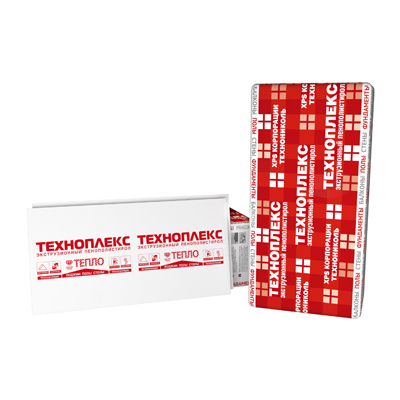     Экструдированный пенополистирол имеет равномерную структуру, которая состоит из воздушных ячеек 0,1-0,2 мм. Экструзионная технология производства заключается в смешивании гранул полистирола и вспенивающегося агента в условиях высокой температуры и давления.     Благодаря высокой устойчивости к механическим повреждениям, нагрузкам и влажности, утеплитель успешно используют на всех этапах возведения инженерных сооружений, начиная от заливки фундаментного основания и заканчивая обустройством крыши. Техноплекс идеально подойдет для изоляции «мостиков холода» и производства сэндвич панелей. 49XPS Техноплекс (1180*580*30-L) 13 плит 0.266916м3XPS Техноплекс (1180*580*30-L) 13 плит 0.266916м3упак.1619,65    Экструдированный пенополистирол имеет равномерную структуру, которая состоит из воздушных ячеек 0,1-0,2 мм. Экструзионная технология производства заключается в смешивании гранул полистирола и вспенивающегося агента в условиях высокой температуры и давления.     Благодаря высокой устойчивости к механическим повреждениям, нагрузкам и влажности, утеплитель успешно используют на всех этапах возведения инженерных сооружений, начиная от заливки фундаментного основания и заканчивая обустройством крыши. Техноплекс идеально подойдет для изоляции «мостиков холода» и производства сэндвич панелей. 50XPS Техноплекс (1180*580*40-L) 10 плит 0.27376м3XPS Техноплекс (1180*580*40-L) 10 плит 0.27376м3упак.1661,18    Экструдированный пенополистирол имеет равномерную структуру, которая состоит из воздушных ячеек 0,1-0,2 мм. Экструзионная технология производства заключается в смешивании гранул полистирола и вспенивающегося агента в условиях высокой температуры и давления.     Благодаря высокой устойчивости к механическим повреждениям, нагрузкам и влажности, утеплитель успешно используют на всех этапах возведения инженерных сооружений, начиная от заливки фундаментного основания и заканчивая обустройством крыши. Техноплекс идеально подойдет для изоляции «мостиков холода» и производства сэндвич панелей. 51XPS Техноплекс (1180*580*50-L) 6 плит (0,20532м3)XPS Техноплекс (1180*580*50-L) 6 плит (0,20532м3)упак.1198,69    Экструдированный пенополистирол имеет равномерную структуру, которая состоит из воздушных ячеек 0,1-0,2 мм. Экструзионная технология производства заключается в смешивании гранул полистирола и вспенивающегося агента в условиях высокой температуры и давления.     Благодаря высокой устойчивости к механическим повреждениям, нагрузкам и влажности, утеплитель успешно используют на всех этапах возведения инженерных сооружений, начиная от заливки фундаментного основания и заканчивая обустройством крыши. Техноплекс идеально подойдет для изоляции «мостиков холода» и производства сэндвич панелей. 52XPS Техноплекс (1200*600*20) 20 плит 0.288м3XPS Техноплекс (1200*600*20) 20 плит 0.288м3упак.1747,56    Экструдированный пенополистирол имеет равномерную структуру, которая состоит из воздушных ячеек 0,1-0,2 мм. Экструзионная технология производства заключается в смешивании гранул полистирола и вспенивающегося агента в условиях высокой температуры и давления.     Благодаря высокой устойчивости к механическим повреждениям, нагрузкам и влажности, утеплитель успешно используют на всех этапах возведения инженерных сооружений, начиная от заливки фундаментного основания и заканчивая обустройством крыши. Техноплекс идеально подойдет для изоляции «мостиков холода» и производства сэндвич панелей. 3. Сопутствующие товары3. Сопутствующие товары3. Сопутствующие товары3. Сопутствующие товары3. Сопутствующие товары3. Сопутствующие товары3. Сопутствующие товары3. Сопутствующие товары53Праймер № 01 (20л)Праймер № 01 (20л)шт2081,04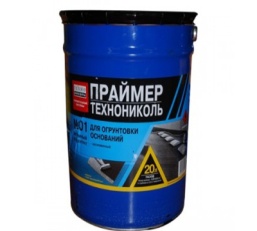      Битумный праймер ТехноНИКОЛЬ – это грунт на основе битума с добавлением органических растворителей. Продукт используют для подготовки железобетонных и цементно-песчаных оснований (монолитные, цементно-песчаные стяжки, асбоцементные листы, ЦСП) пред укладкой битумных гидроизоляционных мастик и битумных рулонных материалов.54Праймер битумный эмульсионный № 04 (20л)Праймер битумный эмульсионный № 04 (20л)шт1321,44     Битумный праймер ТехноНИКОЛЬ – это грунт на основе битума с добавлением органических растворителей. Продукт используют для подготовки железобетонных и цементно-песчаных оснований (монолитные, цементно-песчаные стяжки, асбоцементные листы, ЦСП) пред укладкой битумных гидроизоляционных мастик и битумных рулонных материалов.55Праймер концентрат № 01 (20л)Праймер концентрат № 01 (20л)шт1905,13     Битумный праймер ТехноНИКОЛЬ – это грунт на основе битума с добавлением органических растворителей. Продукт используют для подготовки железобетонных и цементно-песчаных оснований (монолитные, цементно-песчаные стяжки, асбоцементные листы, ЦСП) пред укладкой битумных гидроизоляционных мастик и битумных рулонных материалов.56Технохаут А (70м2)Технохаут А (70м2)рул992,48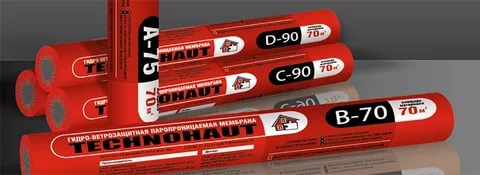       Строительные мембраны TECHNOHAUT не подвержены гниению, плесени, действию вредителей, устойчивы к агрессивным (кислым и щелочным) средам.      Материалы TECHNOHAUT при температуре окружающей среды не выделяют токсичных веществ и не оказывают вредного влияния на организм человека  при непосредственном контакте, работа с ними не требует дополнительных мер предосторожности.      Мембраны производятся из полипропилена, неокрашенными,  окрашенными, светостабилизированнымыми,  неантипирированными и антипирированными. Технохаут В (70м2)Технохаут В (70м2)рул863,44      Строительные мембраны TECHNOHAUT не подвержены гниению, плесени, действию вредителей, устойчивы к агрессивным (кислым и щелочным) средам.      Материалы TECHNOHAUT при температуре окружающей среды не выделяют токсичных веществ и не оказывают вредного влияния на организм человека  при непосредственном контакте, работа с ними не требует дополнительных мер предосторожности.      Мембраны производятся из полипропилена, неокрашенными,  окрашенными, светостабилизированнымыми,  неантипирированными и антипирированными. Технохаут С (70м2)Технохаут С (70м2)рул.1178,40      Строительные мембраны TECHNOHAUT не подвержены гниению, плесени, действию вредителей, устойчивы к агрессивным (кислым и щелочным) средам.      Материалы TECHNOHAUT при температуре окружающей среды не выделяют токсичных веществ и не оказывают вредного влияния на организм человека  при непосредственном контакте, работа с ними не требует дополнительных мер предосторожности.      Мембраны производятся из полипропилена, неокрашенными,  окрашенными, светостабилизированнымыми,  неантипирированными и антипирированными. Технохаут D (70м2)Технохаут D (70м2)рул.1201,43      Строительные мембраны TECHNOHAUT не подвержены гниению, плесени, действию вредителей, устойчивы к агрессивным (кислым и щелочным) средам.      Материалы TECHNOHAUT при температуре окружающей среды не выделяют токсичных веществ и не оказывают вредного влияния на организм человека  при непосредственном контакте, работа с ними не требует дополнительных мер предосторожности.      Мембраны производятся из полипропилена, неокрашенными,  окрашенными, светостабилизированнымыми,  неантипирированными и антипирированными. Технохаут АМ (70м2)Технохаут АМ (70м2)рул3183,34      Строительные мембраны TECHNOHAUT не подвержены гниению, плесени, действию вредителей, устойчивы к агрессивным (кислым и щелочным) средам.      Материалы TECHNOHAUT при температуре окружающей среды не выделяют токсичных веществ и не оказывают вредного влияния на организм человека  при непосредственном контакте, работа с ними не требует дополнительных мер предосторожности.      Мембраны производятся из полипропилена, неокрашенными,  окрашенными, светостабилизированнымыми,  неантипирированными и антипирированными. Технохаут Н-110 (70м2)Технохаут Н-110 (70м2)рул2153,98      Строительные мембраны TECHNOHAUT не подвержены гниению, плесени, действию вредителей, устойчивы к агрессивным (кислым и щелочным) средам.      Материалы TECHNOHAUT при температуре окружающей среды не выделяют токсичных веществ и не оказывают вредного влияния на организм человека  при непосредственном контакте, работа с ними не требует дополнительных мер предосторожности.      Мембраны производятся из полипропилена, неокрашенными,  окрашенными, светостабилизированнымыми,  неантипирированными и антипирированными. Технохаут ГЕО-130 (70м2)Технохаут ГЕО-130 (70м2)рул1693,07      Строительные мембраны TECHNOHAUT не подвержены гниению, плесени, действию вредителей, устойчивы к агрессивным (кислым и щелочным) средам.      Материалы TECHNOHAUT при температуре окружающей среды не выделяют токсичных веществ и не оказывают вредного влияния на организм человека  при непосредственном контакте, работа с ними не требует дополнительных мер предосторожности.      Мембраны производятся из полипропилена, неокрашенными,  окрашенными, светостабилизированнымыми,  неантипирированными и антипирированными. 4. Битумная черепица Шинглас4. Битумная черепица Шинглас4. Битумная черепица Шинглас4. Битумная черепица Шинглас4. Битумная черепица Шинглас4. Битумная черепица Шинглас4. Битумная черепица Шинглас4. Битумная черепица ШингласДжазм2м2720,00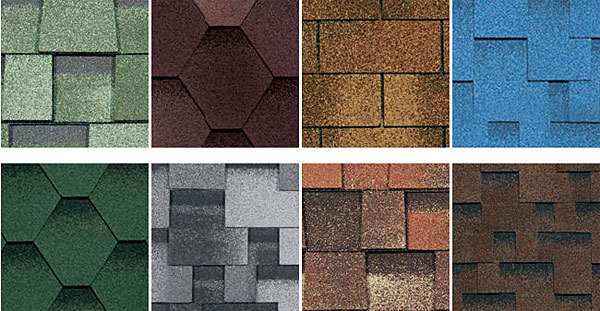     Гибкая черепица ШИНГЛАС - современный кровельный материал, который разработан специалистами одной из крупных кровельных компаний "ТехноНИКОЛЬ" (Россия) и производится на новейшем оборудовании на заводах "Гаргжду МИДА" (Литва) и "Завод ШИНГЛАСА" (Рязань). Это материал, специально разработанный с учетом всех факторов, влияющих на надежность кровли в климатических условиях России. Он вобрал в себя более чем десятилетний опыт компании ТехноНИКОЛЬ в создании, монтаже и эксплуатации крыш как в России, так и за ее пределами.          ШИНГЛАС изготовлен с использованием лучших материалов и новейших технических решений. Это профессиональный высококлассный кровельный материал, работа с которым продумана до мелочей - от качественных комплектующих, до удобства монтажа.        Гибкая черепица ШИНГЛАС придаст внешнему виду Вашего дома респектабельность, изящество и индивидуальность. Этот материал имеет большое количество расцветок и форм нарезки. В отличие от всех других кровельных покрытий, окраска гонтов (фигурных плиток) гибкой черепицы не однотонная, а использующая несколько оттенков одного цвета, что позволяет добиться на крыше очень красивых эффектов. Благодаря своей гибкости материал позволяет проектировать и создавать кровли любой конфигурации, обеспечивая полную гидроизоляцию. Материал очень экономичен: при монтаже, в том числе на крышах самых сложных форм, его отходы минимальны (не более 5 % от общего объема).Джайвм2м2652,80    Гибкая черепица ШИНГЛАС - современный кровельный материал, который разработан специалистами одной из крупных кровельных компаний "ТехноНИКОЛЬ" (Россия) и производится на новейшем оборудовании на заводах "Гаргжду МИДА" (Литва) и "Завод ШИНГЛАСА" (Рязань). Это материал, специально разработанный с учетом всех факторов, влияющих на надежность кровли в климатических условиях России. Он вобрал в себя более чем десятилетний опыт компании ТехноНИКОЛЬ в создании, монтаже и эксплуатации крыш как в России, так и за ее пределами.          ШИНГЛАС изготовлен с использованием лучших материалов и новейших технических решений. Это профессиональный высококлассный кровельный материал, работа с которым продумана до мелочей - от качественных комплектующих, до удобства монтажа.        Гибкая черепица ШИНГЛАС придаст внешнему виду Вашего дома респектабельность, изящество и индивидуальность. Этот материал имеет большое количество расцветок и форм нарезки. В отличие от всех других кровельных покрытий, окраска гонтов (фигурных плиток) гибкой черепицы не однотонная, а использующая несколько оттенков одного цвета, что позволяет добиться на крыше очень красивых эффектов. Благодаря своей гибкости материал позволяет проектировать и создавать кровли любой конфигурации, обеспечивая полную гидроизоляцию. Материал очень экономичен: при монтаже, в том числе на крышах самых сложных форм, его отходы минимальны (не более 5 % от общего объема).Кадриль м2м2478,80    Гибкая черепица ШИНГЛАС - современный кровельный материал, который разработан специалистами одной из крупных кровельных компаний "ТехноНИКОЛЬ" (Россия) и производится на новейшем оборудовании на заводах "Гаргжду МИДА" (Литва) и "Завод ШИНГЛАСА" (Рязань). Это материал, специально разработанный с учетом всех факторов, влияющих на надежность кровли в климатических условиях России. Он вобрал в себя более чем десятилетний опыт компании ТехноНИКОЛЬ в создании, монтаже и эксплуатации крыш как в России, так и за ее пределами.          ШИНГЛАС изготовлен с использованием лучших материалов и новейших технических решений. Это профессиональный высококлассный кровельный материал, работа с которым продумана до мелочей - от качественных комплектующих, до удобства монтажа.        Гибкая черепица ШИНГЛАС придаст внешнему виду Вашего дома респектабельность, изящество и индивидуальность. Этот материал имеет большое количество расцветок и форм нарезки. В отличие от всех других кровельных покрытий, окраска гонтов (фигурных плиток) гибкой черепицы не однотонная, а использующая несколько оттенков одного цвета, что позволяет добиться на крыше очень красивых эффектов. Благодаря своей гибкости материал позволяет проектировать и создавать кровли любой конфигурации, обеспечивая полную гидроизоляцию. Материал очень экономичен: при монтаже, в том числе на крышах самых сложных форм, его отходы минимальны (не более 5 % от общего объема).Кантрим2м2478,80    Гибкая черепица ШИНГЛАС - современный кровельный материал, который разработан специалистами одной из крупных кровельных компаний "ТехноНИКОЛЬ" (Россия) и производится на новейшем оборудовании на заводах "Гаргжду МИДА" (Литва) и "Завод ШИНГЛАСА" (Рязань). Это материал, специально разработанный с учетом всех факторов, влияющих на надежность кровли в климатических условиях России. Он вобрал в себя более чем десятилетний опыт компании ТехноНИКОЛЬ в создании, монтаже и эксплуатации крыш как в России, так и за ее пределами.          ШИНГЛАС изготовлен с использованием лучших материалов и новейших технических решений. Это профессиональный высококлассный кровельный материал, работа с которым продумана до мелочей - от качественных комплектующих, до удобства монтажа.        Гибкая черепица ШИНГЛАС придаст внешнему виду Вашего дома респектабельность, изящество и индивидуальность. Этот материал имеет большое количество расцветок и форм нарезки. В отличие от всех других кровельных покрытий, окраска гонтов (фигурных плиток) гибкой черепицы не однотонная, а использующая несколько оттенков одного цвета, что позволяет добиться на крыше очень красивых эффектов. Благодаря своей гибкости материал позволяет проектировать и создавать кровли любой конфигурации, обеспечивая полную гидроизоляцию. Материал очень экономичен: при монтаже, в том числе на крышах самых сложных форм, его отходы минимальны (не более 5 % от общего объема).Самба сонатам2м2624,00    Гибкая черепица ШИНГЛАС - современный кровельный материал, который разработан специалистами одной из крупных кровельных компаний "ТехноНИКОЛЬ" (Россия) и производится на новейшем оборудовании на заводах "Гаргжду МИДА" (Литва) и "Завод ШИНГЛАСА" (Рязань). Это материал, специально разработанный с учетом всех факторов, влияющих на надежность кровли в климатических условиях России. Он вобрал в себя более чем десятилетний опыт компании ТехноНИКОЛЬ в создании, монтаже и эксплуатации крыш как в России, так и за ее пределами.          ШИНГЛАС изготовлен с использованием лучших материалов и новейших технических решений. Это профессиональный высококлассный кровельный материал, работа с которым продумана до мелочей - от качественных комплектующих, до удобства монтажа.        Гибкая черепица ШИНГЛАС придаст внешнему виду Вашего дома респектабельность, изящество и индивидуальность. Этот материал имеет большое количество расцветок и форм нарезки. В отличие от всех других кровельных покрытий, окраска гонтов (фигурных плиток) гибкой черепицы не однотонная, а использующая несколько оттенков одного цвета, что позволяет добиться на крыше очень красивых эффектов. Благодаря своей гибкости материал позволяет проектировать и создавать кровли любой конфигурации, обеспечивая полную гидроизоляцию. Материал очень экономичен: при монтаже, в том числе на крышах самых сложных форм, его отходы минимальны (не более 5 % от общего объема).Тангом2м2528,00    Гибкая черепица ШИНГЛАС - современный кровельный материал, который разработан специалистами одной из крупных кровельных компаний "ТехноНИКОЛЬ" (Россия) и производится на новейшем оборудовании на заводах "Гаргжду МИДА" (Литва) и "Завод ШИНГЛАСА" (Рязань). Это материал, специально разработанный с учетом всех факторов, влияющих на надежность кровли в климатических условиях России. Он вобрал в себя более чем десятилетний опыт компании ТехноНИКОЛЬ в создании, монтаже и эксплуатации крыш как в России, так и за ее пределами.          ШИНГЛАС изготовлен с использованием лучших материалов и новейших технических решений. Это профессиональный высококлассный кровельный материал, работа с которым продумана до мелочей - от качественных комплектующих, до удобства монтажа.        Гибкая черепица ШИНГЛАС придаст внешнему виду Вашего дома респектабельность, изящество и индивидуальность. Этот материал имеет большое количество расцветок и форм нарезки. В отличие от всех других кровельных покрытий, окраска гонтов (фигурных плиток) гибкой черепицы не однотонная, а использующая несколько оттенков одного цвета, что позволяет добиться на крыше очень красивых эффектов. Благодаря своей гибкости материал позволяет проектировать и создавать кровли любой конфигурации, обеспечивая полную гидроизоляцию. Материал очень экономичен: при монтаже, в том числе на крышах самых сложных форм, его отходы минимальны (не более 5 % от общего объема).Финская черепицам2м2269,44    Гибкая черепица ШИНГЛАС - современный кровельный материал, который разработан специалистами одной из крупных кровельных компаний "ТехноНИКОЛЬ" (Россия) и производится на новейшем оборудовании на заводах "Гаргжду МИДА" (Литва) и "Завод ШИНГЛАСА" (Рязань). Это материал, специально разработанный с учетом всех факторов, влияющих на надежность кровли в климатических условиях России. Он вобрал в себя более чем десятилетний опыт компании ТехноНИКОЛЬ в создании, монтаже и эксплуатации крыш как в России, так и за ее пределами.          ШИНГЛАС изготовлен с использованием лучших материалов и новейших технических решений. Это профессиональный высококлассный кровельный материал, работа с которым продумана до мелочей - от качественных комплектующих, до удобства монтажа.        Гибкая черепица ШИНГЛАС придаст внешнему виду Вашего дома респектабельность, изящество и индивидуальность. Этот материал имеет большое количество расцветок и форм нарезки. В отличие от всех других кровельных покрытий, окраска гонтов (фигурных плиток) гибкой черепицы не однотонная, а использующая несколько оттенков одного цвета, что позволяет добиться на крыше очень красивых эффектов. Благодаря своей гибкости материал позволяет проектировать и создавать кровли любой конфигурации, обеспечивая полную гидроизоляцию. Материал очень экономичен: при монтаже, в том числе на крышах самых сложных форм, его отходы минимальны (не более 5 % от общего объема).Фламенко триом2м2528,00    Гибкая черепица ШИНГЛАС - современный кровельный материал, который разработан специалистами одной из крупных кровельных компаний "ТехноНИКОЛЬ" (Россия) и производится на новейшем оборудовании на заводах "Гаргжду МИДА" (Литва) и "Завод ШИНГЛАСА" (Рязань). Это материал, специально разработанный с учетом всех факторов, влияющих на надежность кровли в климатических условиях России. Он вобрал в себя более чем десятилетний опыт компании ТехноНИКОЛЬ в создании, монтаже и эксплуатации крыш как в России, так и за ее пределами.          ШИНГЛАС изготовлен с использованием лучших материалов и новейших технических решений. Это профессиональный высококлассный кровельный материал, работа с которым продумана до мелочей - от качественных комплектующих, до удобства монтажа.        Гибкая черепица ШИНГЛАС придаст внешнему виду Вашего дома респектабельность, изящество и индивидуальность. Этот материал имеет большое количество расцветок и форм нарезки. В отличие от всех других кровельных покрытий, окраска гонтов (фигурных плиток) гибкой черепицы не однотонная, а использующая несколько оттенков одного цвета, что позволяет добиться на крыше очень красивых эффектов. Благодаря своей гибкости материал позволяет проектировать и создавать кровли любой конфигурации, обеспечивая полную гидроизоляцию. Материал очень экономичен: при монтаже, в том числе на крышах самых сложных форм, его отходы минимальны (не более 5 % от общего объема).Фокстротм2м2732,00    Гибкая черепица ШИНГЛАС - современный кровельный материал, который разработан специалистами одной из крупных кровельных компаний "ТехноНИКОЛЬ" (Россия) и производится на новейшем оборудовании на заводах "Гаргжду МИДА" (Литва) и "Завод ШИНГЛАСА" (Рязань). Это материал, специально разработанный с учетом всех факторов, влияющих на надежность кровли в климатических условиях России. Он вобрал в себя более чем десятилетний опыт компании ТехноНИКОЛЬ в создании, монтаже и эксплуатации крыш как в России, так и за ее пределами.          ШИНГЛАС изготовлен с использованием лучших материалов и новейших технических решений. Это профессиональный высококлассный кровельный материал, работа с которым продумана до мелочей - от качественных комплектующих, до удобства монтажа.        Гибкая черепица ШИНГЛАС придаст внешнему виду Вашего дома респектабельность, изящество и индивидуальность. Этот материал имеет большое количество расцветок и форм нарезки. В отличие от всех других кровельных покрытий, окраска гонтов (фигурных плиток) гибкой черепицы не однотонная, а использующая несколько оттенков одного цвета, что позволяет добиться на крыше очень красивых эффектов. Благодаря своей гибкости материал позволяет проектировать и создавать кровли любой конфигурации, обеспечивая полную гидроизоляцию. Материал очень экономичен: при монтаже, в том числе на крышах самых сложных форм, его отходы минимальны (не более 5 % от общего объема).Толщина, мм0,350,350,40,40,40,450,450,50,50,550,550,550,60,60,70,70,80,8пог.мм2пог.мм2м2пог.мм2пог.мм2пог.мпог.мм2пог.мм2пог.мм2пог.мм2МЕТАЛЛОЧЕРЕПИЦАМЕТАЛЛОЧЕРЕПИЦАМЕТАЛЛОЧЕРЕПИЦАМЕТАЛЛОЧЕРЕПИЦАМЕТАЛЛОЧЕРЕПИЦАМЕТАЛЛОЧЕРЕПИЦАМЕТАЛЛОЧЕРЕПИЦАМЕТАЛЛОЧЕРЕПИЦАМЕТАЛЛОЧЕРЕПИЦАМЕТАЛЛОЧЕРЕПИЦАМЕТАЛЛОЧЕРЕПИЦАМЕТАЛЛОЧЕРЕПИЦАМЕТАЛЛОЧЕРЕПИЦАМЕТАЛЛОЧЕРЕПИЦАМЕТАЛЛОЧЕРЕПИЦАМЕТАЛЛОЧЕРЕПИЦАМЕТАЛЛОЧЕРЕПИЦАМЕТАЛЛОЧЕРЕПИЦАМЕТАЛЛОЧЕРЕПИЦАМЧ "СУПЕРМОНТЕРРЕЙ" 1180/1100--296296251325275367311под заказпод заказпод заказ------МЧ" КАСКАД" 1154/1050--296296256325282367318под заказпод заказпод заказ-----ПРОФНАСТИЛПРОФНАСТИЛПРОФНАСТИЛПРОФНАСТИЛПРОФНАСТИЛПРОФНАСТИЛПРОФНАСТИЛПРОФНАСТИЛПРОФНАСТИЛПРОФНАСТИЛПРОФНАСТИЛПРОФНАСТИЛПРОФНАСТИЛПРОФНАСТИЛПРОФНАСТИЛПРОФНАСТИЛПРОФНАСТИЛПРОФНАСТИЛПРОФНАСТИЛПрофнастил С8 1150/1200 (Полиэстер)245198278278232307256340283357298298390325456380--Профнастил С8 1150/1200 ЦИНК207173231231193250208272227302252252327273380317--Профнастил С10 1100/1160(Полиэстер)245211278278240307265340293357308308390336456393--Профнастил С10 1100/1160 ЦИНК207178231231199250216272234302260260327282380328--Профнастил С25 1050/1154(Полиэстер)245212278278241307266340295357309309390338456395--Профнастил С25 1050/1154 ЦИНК207179231231200250217272236302262262327283380329--Профнастил С21 1000/1050(Полиэстер)245233278278265307292340324357340340390371456434--Профнастил С21 1000/1050 ЦИНК207197231231220250238272259302288288327311380362--Профнастил МП 20,С-20 R.1100/1150(Пол.)245213278278242307267340296357310310390339456397--Профнастил МП 20,С-20 R.1100/1150 ЦИНК207180231231201250217272237302263263327284380330--Профнастил НС35 1000/1060(Полиэстер)--278278262307290340321357337337390368456430480453Профнастил НС35 1000/1060 ЦИНК--231231218250236272257302285285327308380358403380Профнастил НС44 1000/1055(Полиэстер)--278278264307291340322357338338390370456432480455Профнастил НС44 1000/1055 ЦИНК--231231219250237272258302286286327310380360403382Профнастил Н60 845/900(Полиэстер)-------340378357397397390433456507480533Профнастил Н60 845/900 ЦИНК-------272302302336336327363380422403448Профнастил Н75 750/800(Полиэстер)-------340425357446446390488456570480600Профнастил Н75 750/800 ЦИНК-------272340302378378327409380475403504Профнастил Н114 750/807(Полиэстер)по запросупо запросупо запросупо запросуПрофнастил Н114 750/807 ЦИНКпо запросупо запросупо запросупо запросу